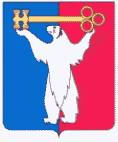 АДМИНИСТРАЦИЯ ГОРОДА НОРИЛЬСКАКРАСНОЯРСКОГО КРАЯРАСПОРЯЖЕНИЕ17.06.2021 				        г. Норильск 				         № 2900О внесении изменения в распоряжение Администрации города Норильска
от 20.02.2016 № 744В связи с кадровыми изменениями в Администрации города Норильска,Внести в распоряжение Администрации города Норильска от 20.02.2016
№ 744 «О создании комиссии по обследованию и категорированию объектов недвижимого имущества, комплексов недвижимого имущества, в том числе спортивных сооружений, специально предназначенных для проведения физкультурных мероприятий и (или) спортивных мероприятий, являющихся муниципальной собственностью муниципального образования город Норильск» (далее – Распоряжение) следующее изменение:1.1. Состав комиссии по обследованию и категорированию объектов спорта муниципального образования город Норильск, утвержденный Распоряжением, изложить в редакции согласно приложению к настоящему распоряжению.Опубликовать настоящее распоряжение в газете «Заполярная правда» и разместить его на официальном сайте муниципального образования город Норильск.Глава города Норильска								 Д.В. КарасевПриложениек распоряжениюАдминистрации города Норильскаот 17.06.202021 № 2900УТВЕРЖДЕНраспоряжениемАдминистрации города Норильскаот 20.02.2016 № 744СОСТАВкомиссии по обследованию и категорированию объектовспорта муниципального образования город НорильскПредседатель комиссии:Заместитель Главы города Норильска по социальной политикеЗаместитель председателя комиссии:Начальник Управления по спорту Администрации города НорильскаСекретарь комиссии:Начальник отдела по спортивно-массовой работе Управления по спорту Администрации города НорильскаЧлены комиссии:Начальник Управления имущества Администрации города НорильскаНачальник Управления по делам гражданской обороны и чрезвычайным ситуациям Администрации города НорильскаЗаместитель начальника Управления по спорту Администрации города Норильска по спортивно-массовой работеНачальник муниципального казенного учреждения «Управление капитальных ремонтов и строительства»Начальник технического отдела муниципального казенного учреждения «Обеспечивающий комплекс учреждений спорта» (по согласованию)Сотрудник Отдела в г. Норильске УФСБ России по Красноярскому краю (по согласованию)Сотрудник филиала ФГКУ УВО ГУ МВД России по Красноярскому краю – ОВО по г. Норильску (по согласованию)